Metacognitive strategies The learning sequence in the next two columns is spilt into a number of sessions. Each session will have a main metacognitive focus but will often include other elements as well. The metacognitive strategies are listed below.Literacy Tasks (offline and online)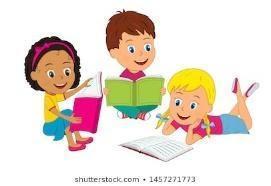 Maths - Task (offline and online)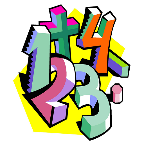 Metacognitive strategies The learning sequence in the next two columns is spilt into a number of sessions. Each session will have a main metacognitive focus but will often include other elements as well. The metacognitive strategies are listed below.Main learning objective: To be able to use imperative verbs and appropriate adverbs.Desired outcome: To write of a set of instructions using imperative verbs with appropriate adverbs. To include time openers and accurate punctuation.Assessment activities to be submitted by: Please email us a copy of your writing instructions for making the magic cupboard work. This is what we will be marking this week. Main learning objective: To identify shaded fractions of shapes   To recognise and identify equivalent fractions.Desired outcome: Compare area. Assessment activities to be submitted by: Thursday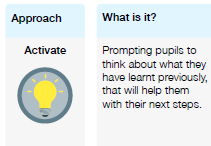 Monday: There is a PowerPoint for this week’s English work. Please refer to this for the work each day. Today we will be looking at features of instructions. Have a look at the examples on the PDF document. Pick 3 and find/label the following: Equipment/resource Imperative verbsAdverbsTop tipsAlso notice chronological order and numbering- can you think about why the instructions are in chronological order or numbered? What does this do for the reader? Extension task: can you find any of your own instructions at home? Are they written in a similar way? Tuesday: Today you are going to begin a set of instructions for bringing a toy to life using the magical cupboard (from The Indian in The Cupboard Story).   These instructions will not mention Omri.  Have a look at the PowerPoint for lots of ideas.Wednesday: Today you will complete your instructions for bringing a toy to life using the magical cupboardLook carefully at the PowerPoint.Thursday: Copy up your instructions using your very best neat writing. Check the list on the PowerPoint to make sure that you have included everything). Add some top tips if you can and illustrate or decorate if you wish. Take a photo of this work to send to your teacher.Friday: Log on to Bug ClubRead a book (part of a book if it is a very long one) and answer the questions carefully. If you finish your maths tasks quickly on any days this week, please practise your times tables. Monday: What is area?https://vimeo.com/499229510Tuesday: Counting squareshttps://vimeo.com/500381471Wednesday: Making shapeshttps://vimeo.com/500864228Thursday:Comparing areahttps://vimeo.com/501678823Friday: Complete the My Maths tasks set for you. You could also visit https://www.timestables.co.uk/speed-test/ to practise and test yourself on your times tables.You will also find a times table challenge sheet in the maths folder– how quickly can you complete it?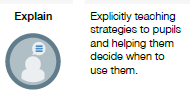 Monday: There is a PowerPoint for this week’s English work. Please refer to this for the work each day. Today we will be looking at features of instructions. Have a look at the examples on the PDF document. Pick 3 and find/label the following: Equipment/resource Imperative verbsAdverbsTop tipsAlso notice chronological order and numbering- can you think about why the instructions are in chronological order or numbered? What does this do for the reader? Extension task: can you find any of your own instructions at home? Are they written in a similar way? Tuesday: Today you are going to begin a set of instructions for bringing a toy to life using the magical cupboard (from The Indian in The Cupboard Story).   These instructions will not mention Omri.  Have a look at the PowerPoint for lots of ideas.Wednesday: Today you will complete your instructions for bringing a toy to life using the magical cupboardLook carefully at the PowerPoint.Thursday: Copy up your instructions using your very best neat writing. Check the list on the PowerPoint to make sure that you have included everything). Add some top tips if you can and illustrate or decorate if you wish. Take a photo of this work to send to your teacher.Friday: Log on to Bug ClubRead a book (part of a book if it is a very long one) and answer the questions carefully. If you finish your maths tasks quickly on any days this week, please practise your times tables. Monday: What is area?https://vimeo.com/499229510Tuesday: Counting squareshttps://vimeo.com/500381471Wednesday: Making shapeshttps://vimeo.com/500864228Thursday:Comparing areahttps://vimeo.com/501678823Friday: Complete the My Maths tasks set for you. You could also visit https://www.timestables.co.uk/speed-test/ to practise and test yourself on your times tables.You will also find a times table challenge sheet in the maths folder– how quickly can you complete it?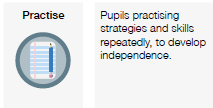 Monday: There is a PowerPoint for this week’s English work. Please refer to this for the work each day. Today we will be looking at features of instructions. Have a look at the examples on the PDF document. Pick 3 and find/label the following: Equipment/resource Imperative verbsAdverbsTop tipsAlso notice chronological order and numbering- can you think about why the instructions are in chronological order or numbered? What does this do for the reader? Extension task: can you find any of your own instructions at home? Are they written in a similar way? Tuesday: Today you are going to begin a set of instructions for bringing a toy to life using the magical cupboard (from The Indian in The Cupboard Story).   These instructions will not mention Omri.  Have a look at the PowerPoint for lots of ideas.Wednesday: Today you will complete your instructions for bringing a toy to life using the magical cupboardLook carefully at the PowerPoint.Thursday: Copy up your instructions using your very best neat writing. Check the list on the PowerPoint to make sure that you have included everything). Add some top tips if you can and illustrate or decorate if you wish. Take a photo of this work to send to your teacher.Friday: Log on to Bug ClubRead a book (part of a book if it is a very long one) and answer the questions carefully. If you finish your maths tasks quickly on any days this week, please practise your times tables. Monday: What is area?https://vimeo.com/499229510Tuesday: Counting squareshttps://vimeo.com/500381471Wednesday: Making shapeshttps://vimeo.com/500864228Thursday:Comparing areahttps://vimeo.com/501678823Friday: Complete the My Maths tasks set for you. You could also visit https://www.timestables.co.uk/speed-test/ to practise and test yourself on your times tables.You will also find a times table challenge sheet in the maths folder– how quickly can you complete it?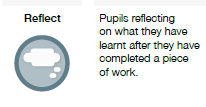 Monday: There is a PowerPoint for this week’s English work. Please refer to this for the work each day. Today we will be looking at features of instructions. Have a look at the examples on the PDF document. Pick 3 and find/label the following: Equipment/resource Imperative verbsAdverbsTop tipsAlso notice chronological order and numbering- can you think about why the instructions are in chronological order or numbered? What does this do for the reader? Extension task: can you find any of your own instructions at home? Are they written in a similar way? Tuesday: Today you are going to begin a set of instructions for bringing a toy to life using the magical cupboard (from The Indian in The Cupboard Story).   These instructions will not mention Omri.  Have a look at the PowerPoint for lots of ideas.Wednesday: Today you will complete your instructions for bringing a toy to life using the magical cupboardLook carefully at the PowerPoint.Thursday: Copy up your instructions using your very best neat writing. Check the list on the PowerPoint to make sure that you have included everything). Add some top tips if you can and illustrate or decorate if you wish. Take a photo of this work to send to your teacher.Friday: Log on to Bug ClubRead a book (part of a book if it is a very long one) and answer the questions carefully. If you finish your maths tasks quickly on any days this week, please practise your times tables. Monday: What is area?https://vimeo.com/499229510Tuesday: Counting squareshttps://vimeo.com/500381471Wednesday: Making shapeshttps://vimeo.com/500864228Thursday:Comparing areahttps://vimeo.com/501678823Friday: Complete the My Maths tasks set for you. You could also visit https://www.timestables.co.uk/speed-test/ to practise and test yourself on your times tables.You will also find a times table challenge sheet in the maths folder– how quickly can you complete it?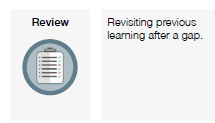 Monday: There is a PowerPoint for this week’s English work. Please refer to this for the work each day. Today we will be looking at features of instructions. Have a look at the examples on the PDF document. Pick 3 and find/label the following: Equipment/resource Imperative verbsAdverbsTop tipsAlso notice chronological order and numbering- can you think about why the instructions are in chronological order or numbered? What does this do for the reader? Extension task: can you find any of your own instructions at home? Are they written in a similar way? Tuesday: Today you are going to begin a set of instructions for bringing a toy to life using the magical cupboard (from The Indian in The Cupboard Story).   These instructions will not mention Omri.  Have a look at the PowerPoint for lots of ideas.Wednesday: Today you will complete your instructions for bringing a toy to life using the magical cupboardLook carefully at the PowerPoint.Thursday: Copy up your instructions using your very best neat writing. Check the list on the PowerPoint to make sure that you have included everything). Add some top tips if you can and illustrate or decorate if you wish. Take a photo of this work to send to your teacher.Friday: Log on to Bug ClubRead a book (part of a book if it is a very long one) and answer the questions carefully. If you finish your maths tasks quickly on any days this week, please practise your times tables. Monday: What is area?https://vimeo.com/499229510Tuesday: Counting squareshttps://vimeo.com/500381471Wednesday: Making shapeshttps://vimeo.com/500864228Thursday:Comparing areahttps://vimeo.com/501678823Friday: Complete the My Maths tasks set for you. You could also visit https://www.timestables.co.uk/speed-test/ to practise and test yourself on your times tables.You will also find a times table challenge sheet in the maths folder– how quickly can you complete it?